РЕПУБЛИКА СРБИЈА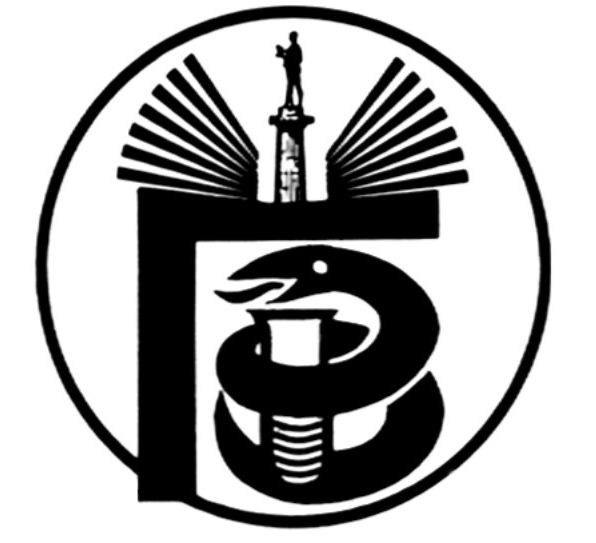 ГРАДСКИ ЗАВОД ЗА ЈАВНО ЗДРАВЉЕ, БЕОГРАД11000 БЕОГРАД, Булевар деспота Стефана 54-аЦентрала: 20 78 600   е-mail: info@zdravlje.org.rs    www.zdravlje.org.rsДиректор – тел: 32 33 976, факс: 32 27 828 email: direktor@zdravlje.org.rsСлужба за правне послове                                            Тел:  20 78 631        Факс:  32 27 828       e-mail: dusica.jovanovic@zdravlje.org.rsЖиро рачун: 840 – 627667 – 91ПИБ 100044907 Матични број 07041152Појашњење конкурсне документације ЈН БР. ВНУ 30-II-27/15     У поступку јавне набавке - Одржавање/сервисирање/еталонирање / резервни делови - медицинска и лабораторијска опрема  - еталонирање/калибрација/верификација опреме, ЈН БР. ВНР 30-II-27/15,  сагласно члану 63. став 2. Закона о јавним набавкама, (,,Службени гласник РС“, бр. 124/12, 14/2015 и 68/2015 у даљем тексту: Закон), пристигла су питања којим се од Комисије за јавну набавку захтева појашњење конкурсне документације за  предметну јавну набавку.Питања:Поштована,везано за ЈН ВНР 30-II-27/15, а сагласно Закону о јавним набавкама, молим  Вас да ми, као заинтересованом понуђачу, дате одговоре на следећа питања:1    Стр. 84, средство финансијског обезбеђења за озбиљност понуде:Ако понуђач даје понуду за више партија за ову ЈН, да ли је потребно да достави средство обезбеђења/ меницу са пратећом документацијом за сваку партију посебно или може да достави једну меницу која ће вредносно покривати све понуђене партије из ове ЈН? Молим за одговор/ разјашњење.2     Стр.249, модел уговора: Ако понуђач даје понуду за више партија за ову ЈН, да ли је потребно да попуни и достави модел уговора за сваку понуђену партију посебно или може да попуни и достави један модел уговора у којем ће у Члану 1. уговора уписати бројеве, а у Члану 2. укупан износ (збир) свих понуђених партија? Молим за одговор/ разјашњење.3    Стр. 69, додатни услови:За партију 18 - пећи за жарење, грејне плоче - није дефинисан пословни капацитет, одн. није дефинисан број потребних закључених и реализованих уговора. Молим за дефинисање пословног капацитета, одн. потребног броја закључених и реализованих уговора за партију 18.Одговори:Ако понуђач даје понуду за више партија из предметне јавне набавке, може доставити средство финансијског обезбеђења са пратећом документацијом за сваку партију посебно, а може и доставити једну меницу и менично овлашћење, са пратећом документацијом, које ће вредносно покривати све понуђене партије из јавне набавке.Ако се даје понуде за више партија из предметне јавне набавке, потребно је попунити и доставити модел уговора за сваку понуђену партију посебно.За партију 18 - Одржавање, сервисирање и верификација рада опреме,  грејне плоче, пећи за жарење и реализација еталонирања пећи за жарење у више тачака – није захтеван пословни капацитет, односно предвиђени су само технички и кадровски капацитет, односно докази којима се исти доказују.				                 КОМИСИЈА ЗА ЈАВНУ НАБАВКУ ВНР 30-II-27/15